BROTHER JOHN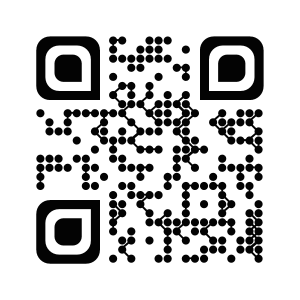 Are you sleeping, 
Are you sleeping? 
Brother John, 
Brother John? 
Morning bells are ringing, 
Morning bells are ringing. 
Ding Ding Dong, 
Ding Ding Dong. 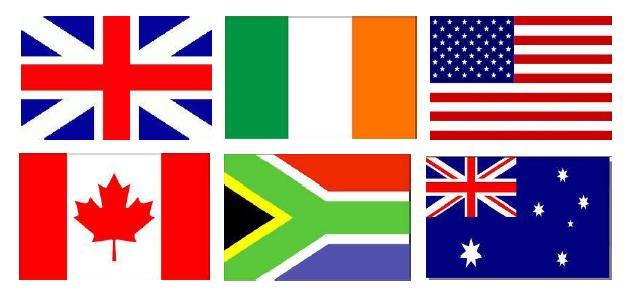 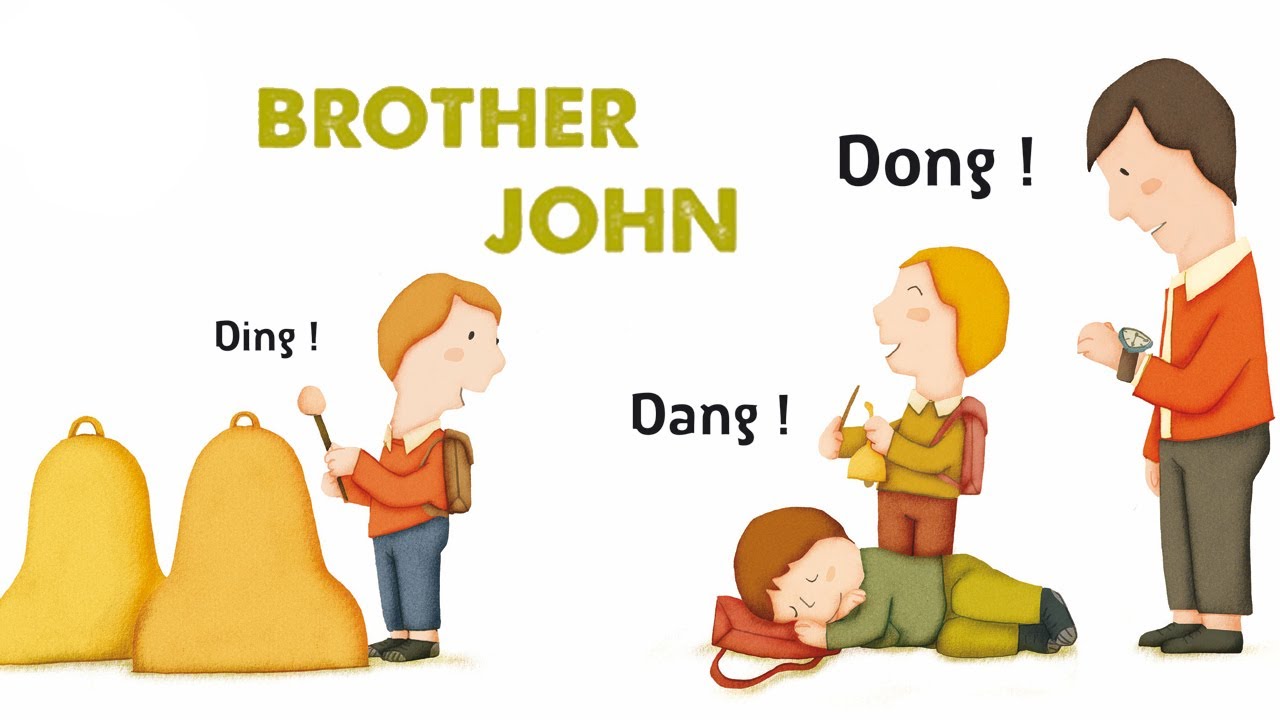 